«Нетрадиционная форма взаимодействия с родителями воспитанников, посредством Календаря праздника Рождества Христова»Конкурс для воспитателей «Эффективные практики дошкольного образования»Автор: Калиберда Елена КонстантиновнаМБДОУ "Црр-детский сад № 122", г. КурскВ современном мире, новые образовательные проблемы, условия такие как дистанционный вид образования, постоянно предъявляют к системе дошкольного образования новые требования. В период вынужденных ограничений, в нашем ДОУ постоянно шел поиск форм работы и взаимодействия с семьями воспитанников. В сложившихся условиях выбор был очевиден – это сеть интернет и мессенджеры в различных социальных сетях. Для многих очевидно, что родители, в настоящий время озабочены выживанием в сложных социальных условиях и решением проблем в экономической сфере. Нельзя сказать, что родители отстранились от воспитания и развития  своих детей и не думают об этом - просто у них нет для этого времени! Часто перед родителями встает проблема выбора литературы, игр и развивающего материала для своих детей. Родители все реже обращают внимание на информационные стенды в раздевалках групп. А в современном мире практически нет людей, которые не умели бы пользоваться интернетом. Поэтому воспитатели все чаще, используют мессенджеры, чтобы донести необходимую информацию до родителей.  Также этот путь взаимодействия с родителями используют педагоги ДОУ, размещая в чатах практические советы, интересные статьи.Так родилась идея провести Календарь праздника Рождество Христово в группе ДОУ в социальной сети Вконтакте, когда коронавирусные ограничения еще были актуальны.Такую форму работы как «адвент – календарь» знают многие из нас. Но использовать ее в качестве нетрадиционной в нашем ДОУ выдалось впервые. Такой календарь нужен для того, чтобы познакомить детей с таким понятием как время. Для любого ребенка это понятие размытое и неуловимое… Чем меньше ребенок, тем труднее ему понять сколько должно пройти времени – день, неделя, месяц прежде, чем совершиться задуманное. Сколько пройдет прогулок в детском саду, сколько раз поцелует этого ребенка мама перед сном? А сколько это в интересных беседах с папой или дедушкой? Такая форма работы как Календарь праздник может помочь почувствовать, как течет время. Когда ребенок ждет праздника, его волнует томительное предвкушение «Когда же он наступит!». И зачастую это волнительное время не менее приятно, чем момент наступления   этого события. Чтобы замотивировать родителей, привлечь их внимание к новой форме сотрудничества, в группе нашего ДОУ был опубликовано видео о предстоящем мероприятии стартовал сам календарь праздника Рождества Христова с 24 декабря: каждый день появлялись новые задания и интересная информация о празднике Рождества Христова. 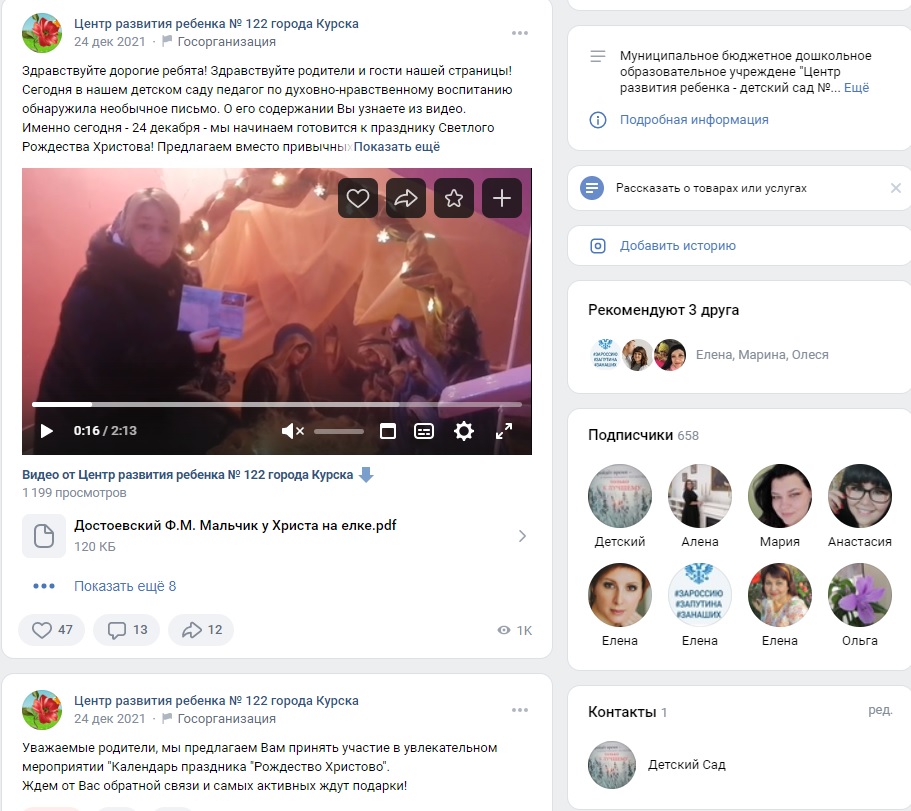 Задания были интересные и не сложные. Детям и их родителям предлагалось:  украсить окна своего дома, сделать Ангела для подарка своим родным; прочитать рождественские рассказы; погулять и поиграть с родителями на улице и прислать нам фото с прогулки, послушать колядки и выбрать, какая понравилась больше всего, узнать особенности празднования Рождества Христова в других странах и многое другое. 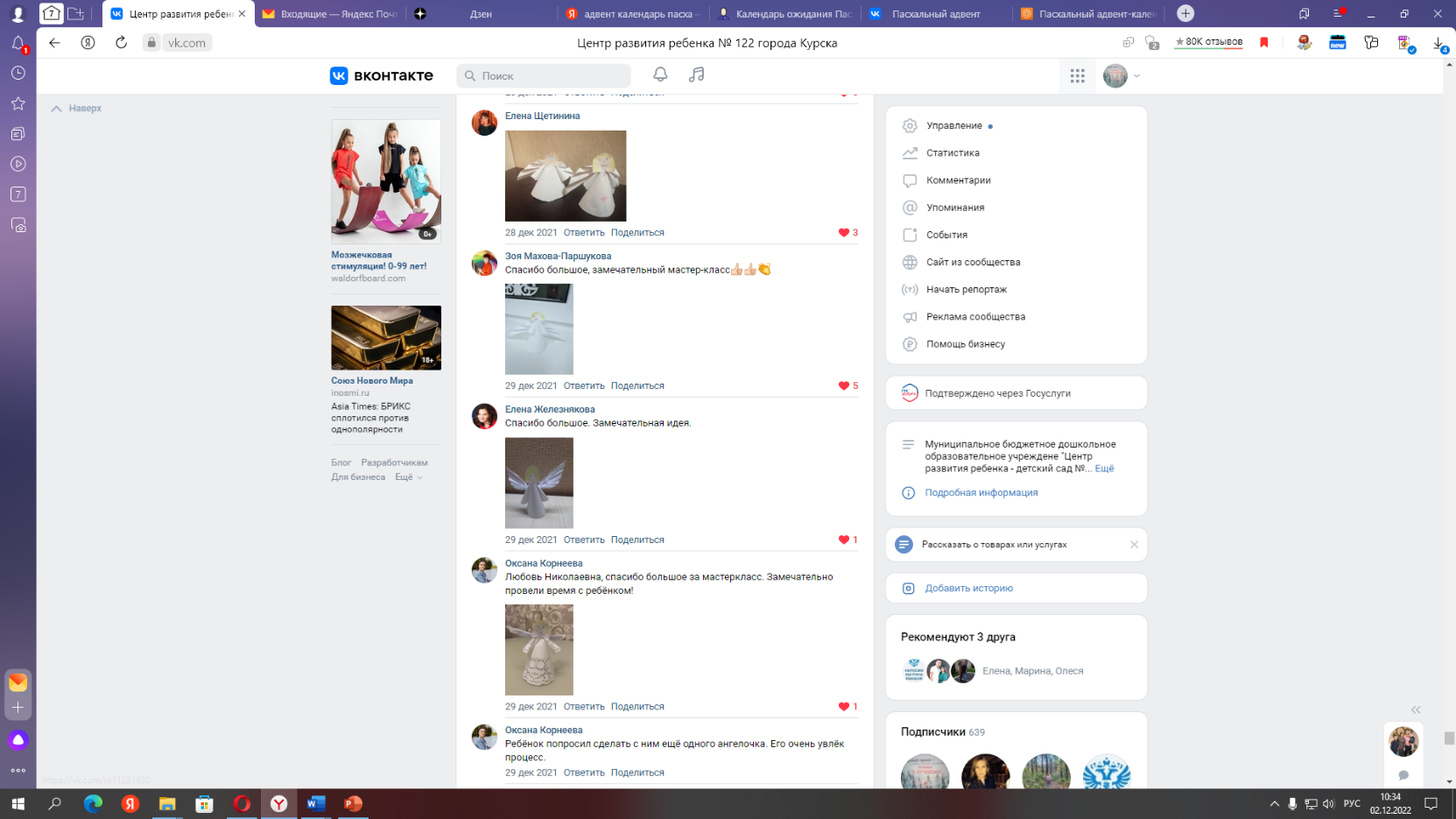 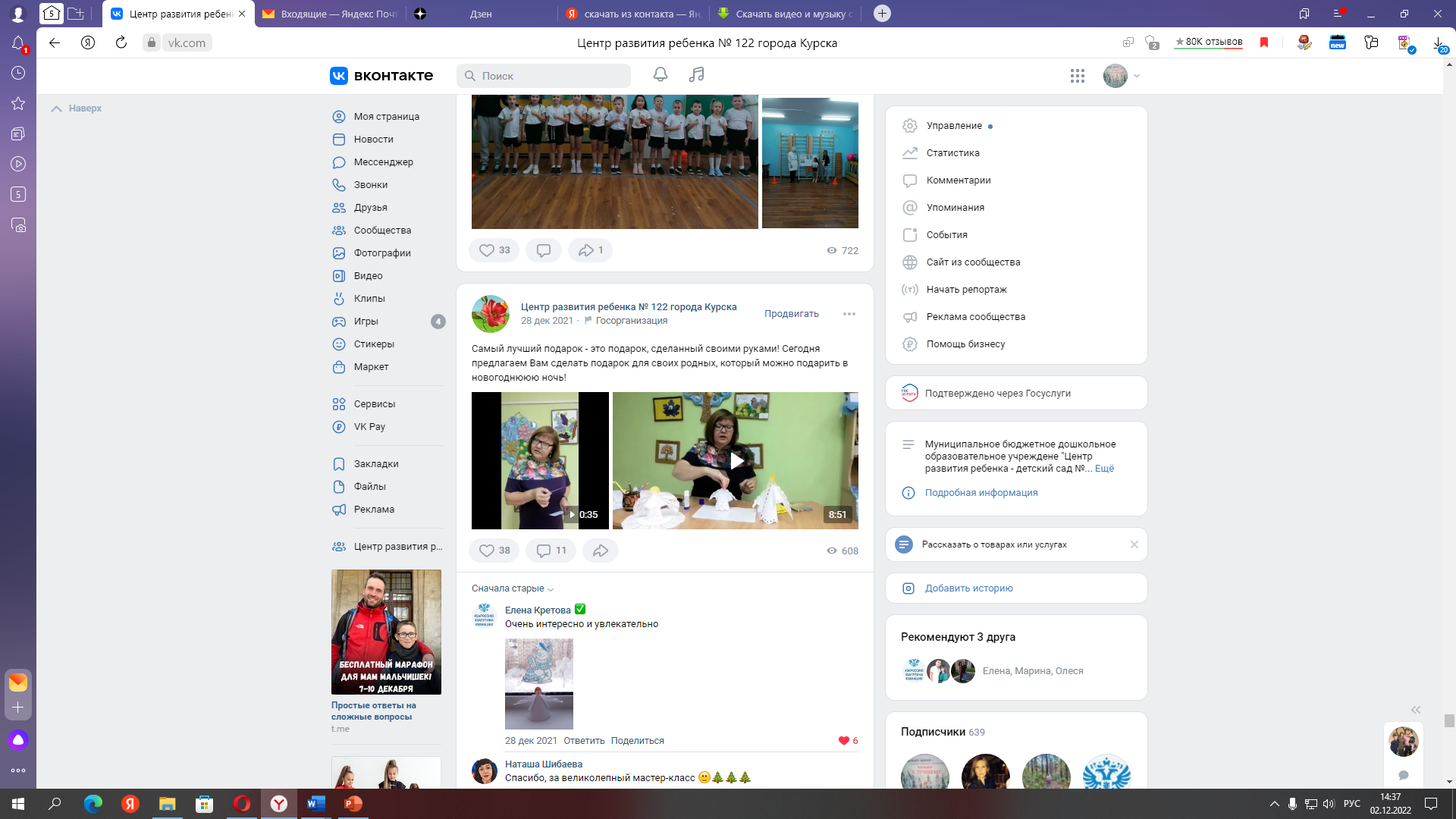 Обратная вязь осуществлялась через комментарии, родители и дети с большим интересом откликнулись, выполняли задания, присылали нам свои фотографии, оставляли положительные отзывы о прочитанных произведениях и прослушанных музыкальных композиций, обменивались своими впечатлениями. Всем участникам были подарены подарки на память – закладки с ангелочком, а самым активным – книжки о Рождестве Христовом. 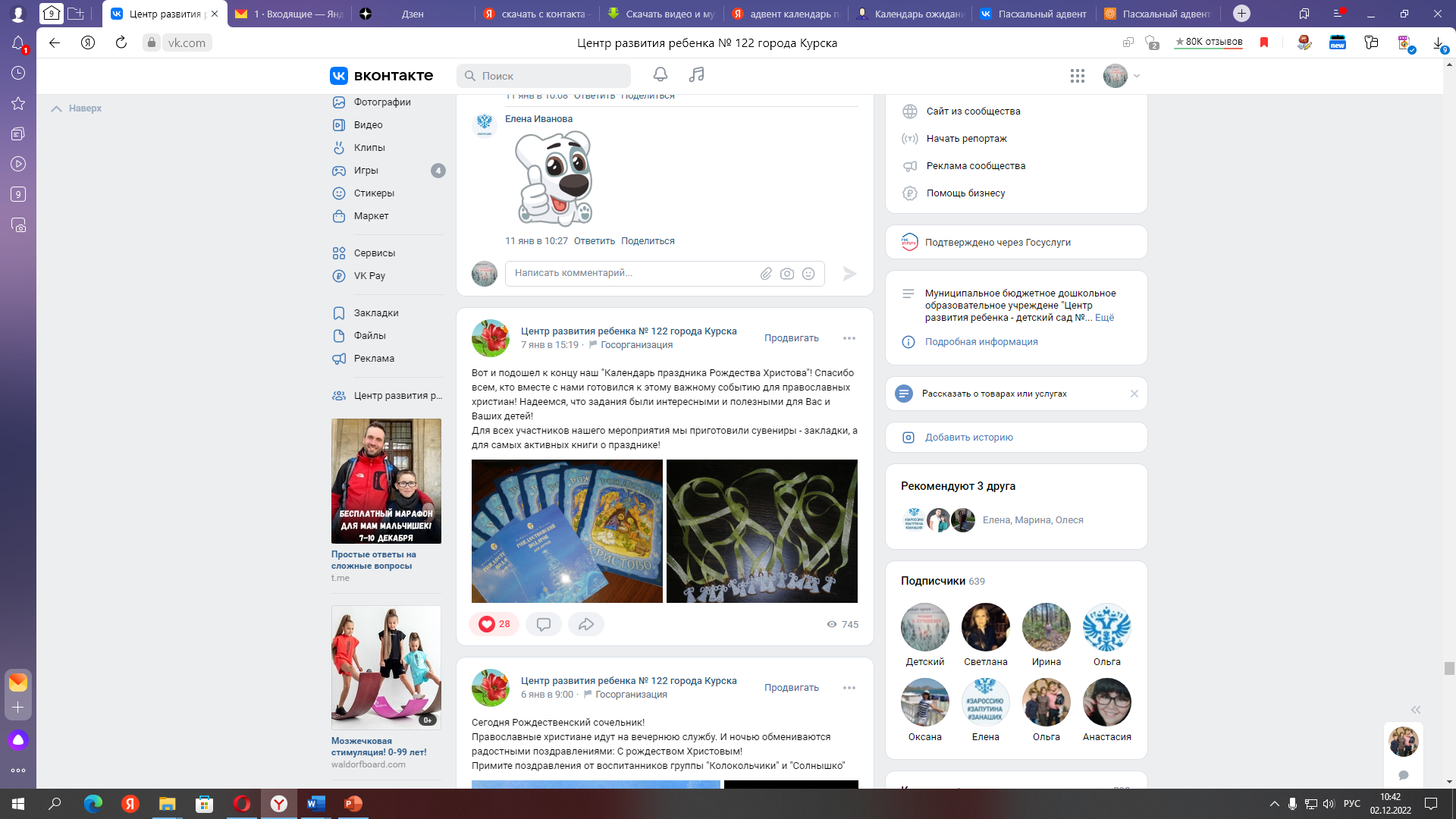 В Рождественский Сочельник в нашем календаре праздника был опубликованы творческие номера от воспитанников – колядка и рождественская сказка. Главной целью было не только развлечение детей и родителей, а помощь семьям, заинтересованным в развитии ребенка. Я старалась, чтобы информация была полезна для детей. Задания каждый день были разные для того, чтобы отразить одну из сфер деятельности:- чтение – означает возрождение семейных традиций;- информация о празднике – нацелена на нравственно-духовное воспитание;-  изготовление поделок, рисунков – служат для развития творческой деятельности;- совместная деятельность ребенка и родителей – способствует укреплению семьи и возрождению народных традиций.Анализируя работу в данном направлении, можно сделать вывод о том, что подобная партнерская деятельность объединяет, благотворно влияет на взаимоотношения детей, родителей и педагогов, развивает творческие способности, делает интересным времяпровождение дома. 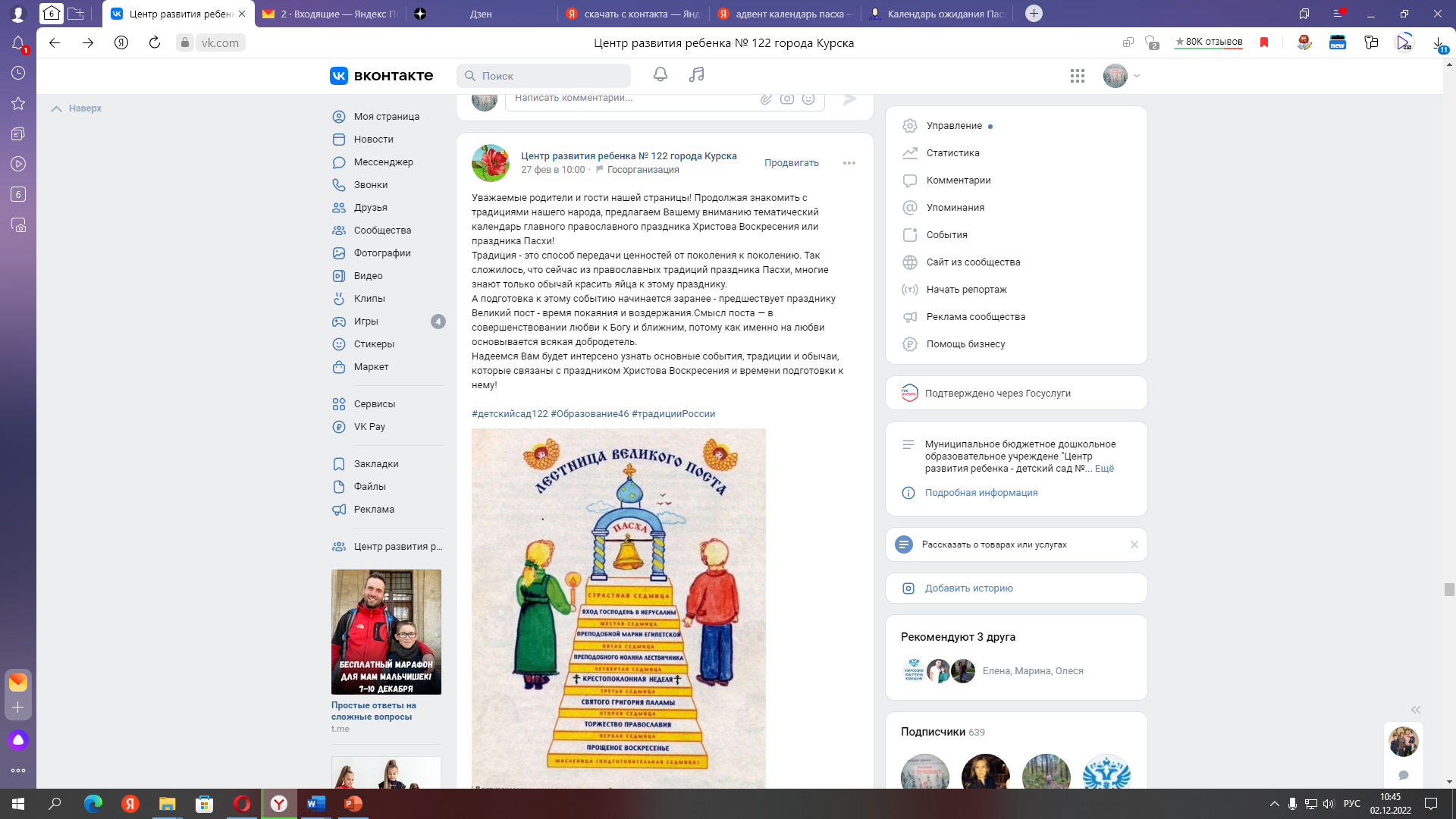 Данная форма работы оказалась интересной, поэтому мы продолжили свою деятельность в этом направлении. Был реализован еще один календарь праздника Воскресение Христово. Учитывая события праздника, его значимость для православных христиан, цель данного проекта не могла быть развлекательной. К организации данного мероприятии, и была проведена тщательная подготовка. Целью календаря праздника Воскресения Христова было – ознакомление родителей с целью Великого поста и его значимостью в жизни православных христиан. На каждую неделю поста, размещались материалы с названием недели, основными событиями и для наглядности, лестница Великого поста.  В качестве заданий предлагалось ознакомиться с рассказами нравственного содержания, с целью обсуждения их с детьми. 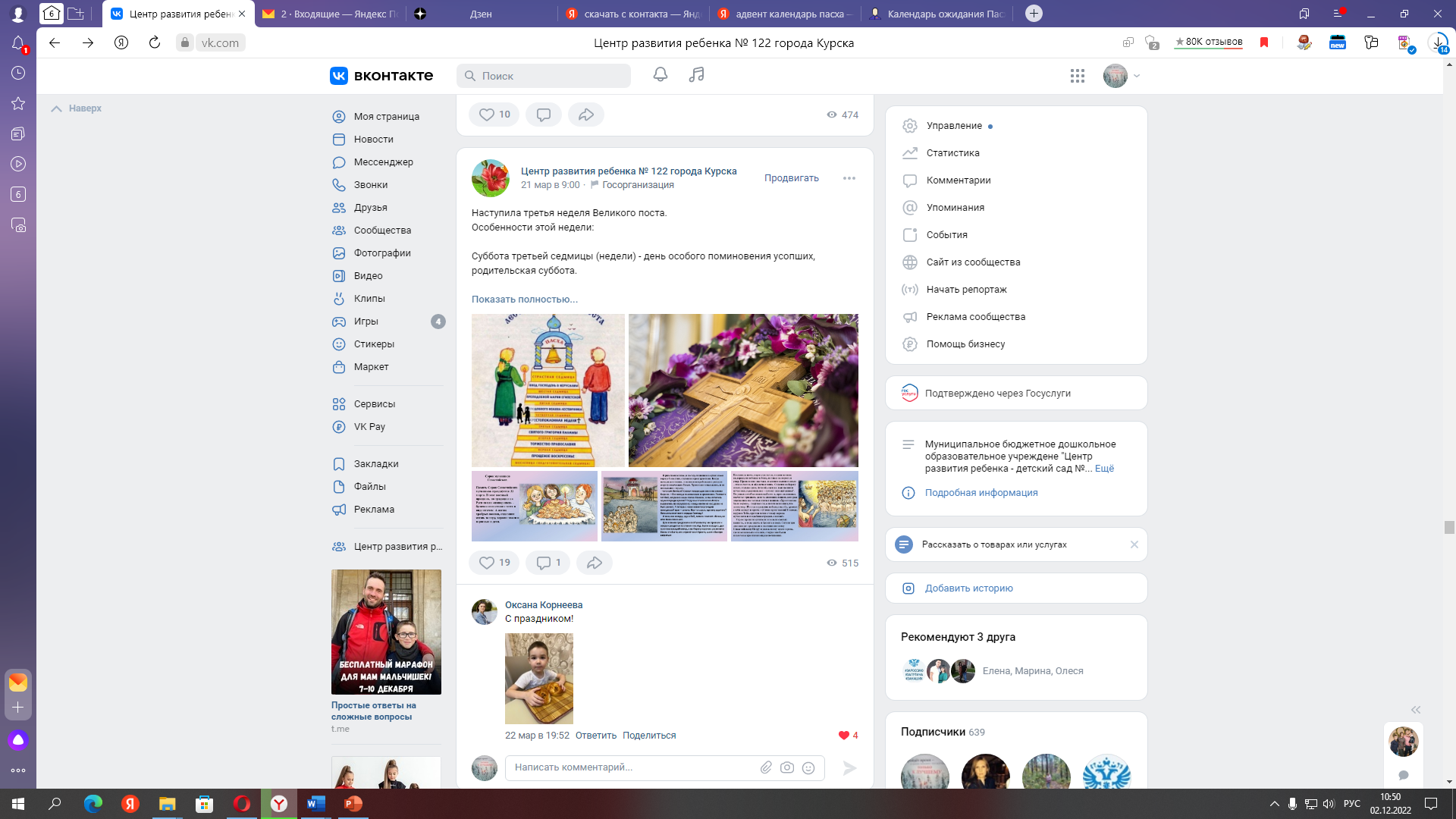 